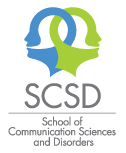 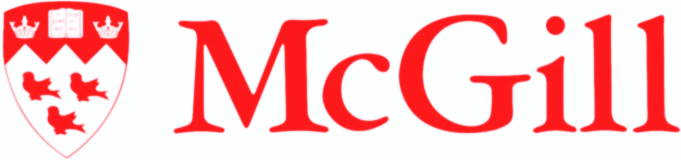 Speech-Language Pathologist Placement Offer FormGreater Montreal Area2018-2019Site InformationClinical Educator(s) (CE) InformationLanguage Requirements - Please check all that are applicablePlacement Offer(s) for our Master’s Students* Placement offers with a single CE will be prioritized Peer Coaching ModelClientele Served Please check this box to indicate that you have read and agree to abide by the code of conduct within McGill’s Faculty of Medicine: http://www.mcgill.ca/ugme/files/ugme/code_of_conduct_may2013.pdf. Additional Information/CommentsPlease return this form to:Kelly Root and Sophie Vaillancourt, Coordinators of Clinical Educationby email:	practicum.scsd@mcgill.ca or fax:		514-398-8123Site NameAddressType School Board Specialized School Hospital Rehabilitation Centre School Board Specialized School Hospital Rehabilitation Centre School Board Specialized School Hospital Rehabilitation Centre Private Practice CLSC or Community Clinic Other, please specify: ___________________________________________________ Private Practice CLSC or Community Clinic Other, please specify: ___________________________________________________Immunization RequirementsSecurity Check Requirements Criminal Record Check Vulnerable Sector Screening Criminal Record Check Vulnerable Sector ScreeningTime frame  6 months  12 months Time frame  6 months  12 months  2 years Other: Person Responsible for Site Payments (name and contact info) Person Responsible for Site Payments (name and contact info) NamePhone Number EmailDays WorkedLicensing body and membership number (e.g. OOAQ, CASLPO, etc.)Licensing body and membership number (e.g. OOAQ, CASLPO, etc.)2nd CEs’ Information (if applicable)2nd CEs’ Information (if applicable)2nd CEs’ Information (if applicable)Contact Person (if different than CE)Contact Person (if different than CE)Contact Person (if different than CE) Bilingual Placement Perfectly Bilingual (can speak, understand, read and write without mistakes) Fluently Bilingual (can understand and read perfectly; make some mistakes with speaking and writing) Conversational French (Can somewhat participate in meetings or discussions) Functional French (understands what is going on in discussions and can read files) English Only Placement French Only Placement Francophone Student Required French Speaking Anglophone looking to perfect their French (It is ok if the student’s French is not perfect) Other information:___________________________________________________________________________________________________________________________________________________________1st Year Students1st Year StudentsPhonological Awareness PracticumFor school boards onlyIncludes : 2 days of screening in November8 days of class, sub-group and individual interventions in the winter semesterFull assessment (speech and language) of a child presenting with a phonological disorderOnce a week on: Tuesdays Fridays Both could workSpring Practicum20 full days (around 7-8 hours)Paediatric or adult populations Some observations, shared practice towards some independenceThe Peer Coaching Model will be prioritized for this practicumUsually starts on the last week of April and later 4 days a week 5 days a week Other, please specify: ___________________________________________________________________2nd Year Students2nd Year StudentsFall Practicum*12 full days (around 7-8 hours)All populations (adults, paeds, specialized…)Shared practice moving towards some independenceWith specialized populations, students will need observations and are expected to be less independentOnce a week on: Wednesdays Thursdays Twice a week on Wednesdays and Thursdays Other, please specify: ___________________________________________________________________Winter Practicum*12 full days (around 7-8 hours)All populations (adults, paeds, specialized…)Shared practice moving towards some independenceWith specialized populations, students will need observations and are expected to be less independentOnce a week on: Wednesdays Thursdays Twice a week on Wednesdays and Thursdays Other, please specify: ___________________________________________________________________Final Internship60 full days (around 7-8 hours)All populations (adults, paeds, specialized…)Initial shared practice with a goal of independent practiceWith specialized populations, students may not develop complete independenceUsually starts on the last week of April and later 4 days a week 5 days a week Other, please specify: ___________________________________________________________________ I have done Peer Coaching in the past and would like to continue with this model of supervision I have not done Peer Coaching, but would be open to it for my next practicum with simultaneous training andsupport I have not done Peer Coaching, but would be open to receiving training in preparation for future semesters I am not interested in Peer Coaching at this timeAge of ClienteleType of Clientele: General 0-3 years old 4-5 years old 6-12 years old 13-18 years old 18-65 years old 65+ Other information:___________________________ Developmental Language Articulation/Phonology Motor Speech  Acquired Language Fluency Voice/Resonance DysphagiaType of Clientele: SpecificType of Clientele: Specific Allophone Alternative and Augmentative Communication  Aphasia Autism Spectrum Disorders Cerebral Palsy Childhood Apraxia of Speech Cleft Palate and Cranio-Facial Anomalies Cognitive Communication Disorders Degenerative Diseases Hearing Losses Intellectual Disabilities Language Delays Language Disorders Laryngectomy Learning Disabilities Low Socio-economic Status Neuromuscular Diseases Oncology Specific Language Impairments Strokes Tongue Thrust  Traumatic Brain Injuries Written Language Impairments Other, please specify: ____________________________________________________________________________________________________________